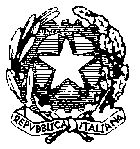 Ministero dell’Istruzione, dell’Università e della RicercaDirezione Generale per Ufficio Scolastico Territoriale di NapoliProt. n.  4237/3             					                          Napoli, 17/09/ 2015IL  DIRIGENTEVISTO  la bozza del Contratto Collettivo Nazionale  riguardante le utilizzazioni e assegnazioni provvisorie del personale docente, educativo ed ATA relativo all’anno scolastico 2015//16;VISTO il proprio decreto n. 4237/1 del 15/09/2015; TENUTO CONTO degli errori materiali e avvalendosi del potere di autotutela,					         D E C R E T A	Sono pubblicate, in data odierna, le rettifiche alle assegnazioni di sede al personale ATA profilo assistenti amministrativi e collaboratori scolastici a.s. 2015/2016 come da allegato elenco.						f.to            	 IL DIRIGENTE 							         Maria Teresa De Lisa-  AI  DIRIGENTI  SCOLASTICI  NAPOLI e PROVINCIA-  AI  DIRIGENTI DEGLI USP INTERESSATI  	-  ALLE OO.SS. - LORO SEDI -  ALL’ALBO   SEDE